Pelatihan penelitian online untuk Organisasi Penyandang Disabilitas dari Indonesia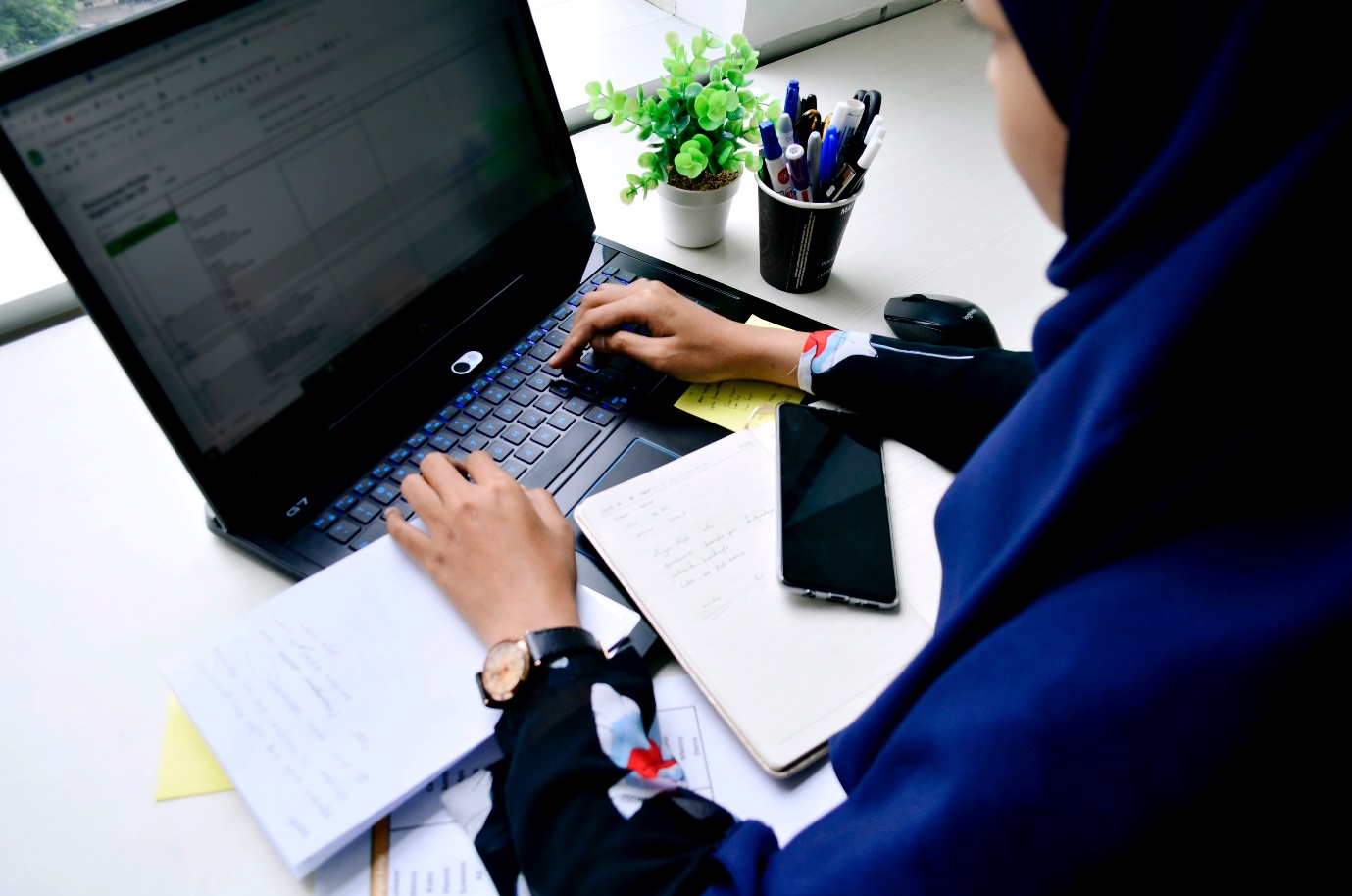 Alumni program pelatihan kepemimpinan Australia Award yang difasilitasi Pusat Asia Tenggarah Sydney (Sydney Southeast Asia Centre, SSEAC) dari Universitas Sydney diundang berpartisipasi dalam program pelatihan penelitian online yang intensif. Jumlah siswa dibatasi ke 16 orang, jadi pastikan Anda ajukan aplikasi Anda lebih awal!Selama lima minggu, Anda akan mempelajari ketrampilan penelitian yang dapat digunakan untuk memperkuat advokasi kebijakan. Anda akan belajar bagaimana:Mengidentifikasi pertanyaan penelitian Mengidentifikasi sumber data dan metode mengumpulkan data Menganalisis dataMenuliskan hasil penelitian Menyebarkan hasil penelitianAnda akan bekerja dalam kelompok kecil untuk melaksanakan proyek penelitian bersama selama kursus. Komponen terakhir dalam kursus adalah presentasi online hasil penelitian kepada aktivis disabilitas dari Indonesia dan Australia, dan pembuat kebijakan dari Indonesia. Kursus ini akan diterapkan dalam Bahasa Indonesia. Peserta akan menerima sertifikat dari Universitas Sydney (tergantung pada penyelesaian semua modul dan proyek penelitian).SSEAC menerapkan kursus ini bersama Pusat Studi Hukum dan Kebijakan (PSHK) dan didukung oleh Pemerintah Australia melalui Institut Australia-Indonesia (Australia-Indonesia Institute) Departemen Luar Negeri dan PerdaganganTanggal-tanggal penting:Aplikasi buka sampai jam 12 malam (WIB), hari Kamis tanggal 27 Mei 2021. Semua pemohon akan diberitahukan hasil dari aplikasi mereka pada hari Kamis, tanggal 3 Juni 2021.Jadwal:Orientasi: Kamis 24 Juni, 9:00-11:00 WIB/10:00-12:00 WITASetiap modul akan diterapkan pada waktu 9:00-11:00 WIB/ 10:00-12:00 WITAModul 1: Mengidentifikasi pertanyaan penelitian– Kamis 8 July 2021Modul 2: Mengumpulkan data dan metode penelitian– Kamis 15 July 2021Modul 3: Menganalis data – Kamis 22 July 2021Modul 4: Menuliskan hasil penelitian – Kamis 29 July 2021Modul 5: Menyebarkan hasil penelitian – Kamis 5 August 2021Video hasil penelitian: Kamis 23 SeptemberWebinar umum: TBCSelain menghadiri tutorial Zoom untuk setiap modul, Anda akan diminta untuk menonton video pendek setiap minggu dan mengalokasikan waktu untuk menyelesaikan tugas tambahan terkait dengan proyek penelitian kelompok Anda (sekitar 4-6 jam/minggu). * Program dan jadwal ini benar pada saat penerbitan, tetapi dapat berubah tanpa pemberitahuan.Kelayakan:Untuk berpartisipasi dalam kursus ini, Anda harus:Seorang alumni dariAustralia Awards Short Term Award “Organisational Leadership and Management Practice for Disabled Peoples’ Organisations” yang diterapkan SSEAC pada tahun 2016 and 2018, atauAustralia Awards Short Term Award “Role of Disabled People’s Organisations (DPOs) in the Implementation of Policy Reform 2019-2020”  konfirmasi ketersediaan Anda untuk mengikut serta dalam semua modul kursus; berkontribusi sebagai anggota aktif kelompok dengan cara berpartisipasi dalam diskusi kelompok dan tutorial; siap berpartisipasi dalam webinar umum; dan setuju bahwa penelitian Anda dapat digunakan untuk iklan, publisitas, atau materi online lainnya.Cara mengaplikasikan:Semua pemohon wajib mengisi formulir aplikasi ini sebelum pukul 12 malam (WIB), hari Kamis, tanggal 27 Mei 2021. Pemohon juga diwajibkan menyediakan: satu surat rekomendasi dari organisasi Anda (surat ini dapat dalam Bahasa Indonesia); dan informasi lengkap tentang persyaratan aksesibilitasKontak:Silakan email pertanyaan apa pun tentang lokakarya dan proses aplikasi ke sseac@sydney.edu.au.